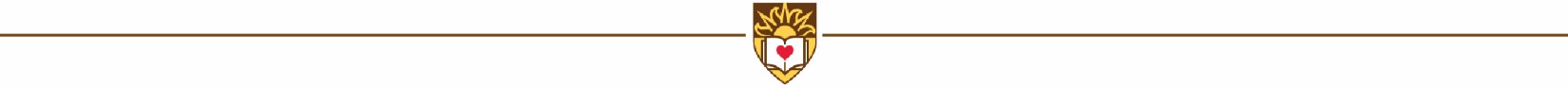 Candidate’s List of External EvaluatorsCANDIDATE NAME: REVIEW TYPE: 							REVIEW TERM (Fall/Spring/Year):REVIEWER NAMERANK & TITLEUNIVERSITY AFFILIATIONCONTACT INFOWHY WELL SUITEDRELATIONSHIPFOR PROMOTION TO FULL CASES: Provide Full Name (please alphabetize list by last name)Rank: Full or AssociateTitle: Dean, Chair, Director, etc.)Name University and/or Center or InstituteEmail, Address, and/or PhoneDescribe the stature of the external reviewer and why well suited to review the candidate. Provide a Link to vita or bioIndicate any relationship to the candidate. If no relationship exists, state “No relationship”Indicate whether reviewer provided a tenure review for the candidate by entering YES or NO 1.2.3.4.5.6.7.8.9.10.